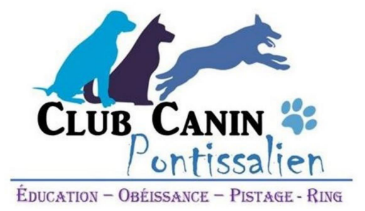 Concours Ring du 19 et 20 Septembre 2020
A retourner : Florian Hyvert – 27 Rue Chirveau 25300 Pontarlier
Nom et affixe du chien : ………………………………………………………………………………………………………………………………………N° du carnet de travail : ……………………………………………………………………………………………………………………………………….Nom et prénom du propriétaire : ………………………………………………………………………………………………………………………..Nom et prénom du conducteur : …………………………………………………………………………………………………………………………Adresse propriétaire : ………………………………………………………………………………………………………………………….................Code postale : …………………….   Ville : ……………………………………………………………………………………………………………………Mail : ………………………………………………………………… Tél : ………………………………………………………………………..................Club : ………………………………………………………….. Territoriale : …………………………………………………………………………………JURY : Juge : 
MALAISE MauriceHommes assistants :
BEN SALEM Mouss
BILLOD JérémyJe déclare sincères et véritables les renseignements ci-dessus. Je décharge spécialement et entièrement le club organisateur de toute responsabilité du fait d’accident (blessures, morsures, vols, maladies et dommages diverses) survenus à mon chien ou causés par lui ou à moi-même de mon propre fait
Oreilles coupées : les chiens nés après le 28 août 2008 dont les oreilles sont coupées, sont interdits de concours en FrancePetite restauration, buvetteLes chèques sont a libeller au nom du Club Canin Pontissalien

Signature du conducteur							Tampon du Club (Obligatoire)
									Signature du présidentColler votre vignette iciEchelon choisi : Csau (16€)        Csau+Brevet (26€)
Brevet : 16€Echelon I : (16€)Echelon II : (16€)Echelon III : (16€)